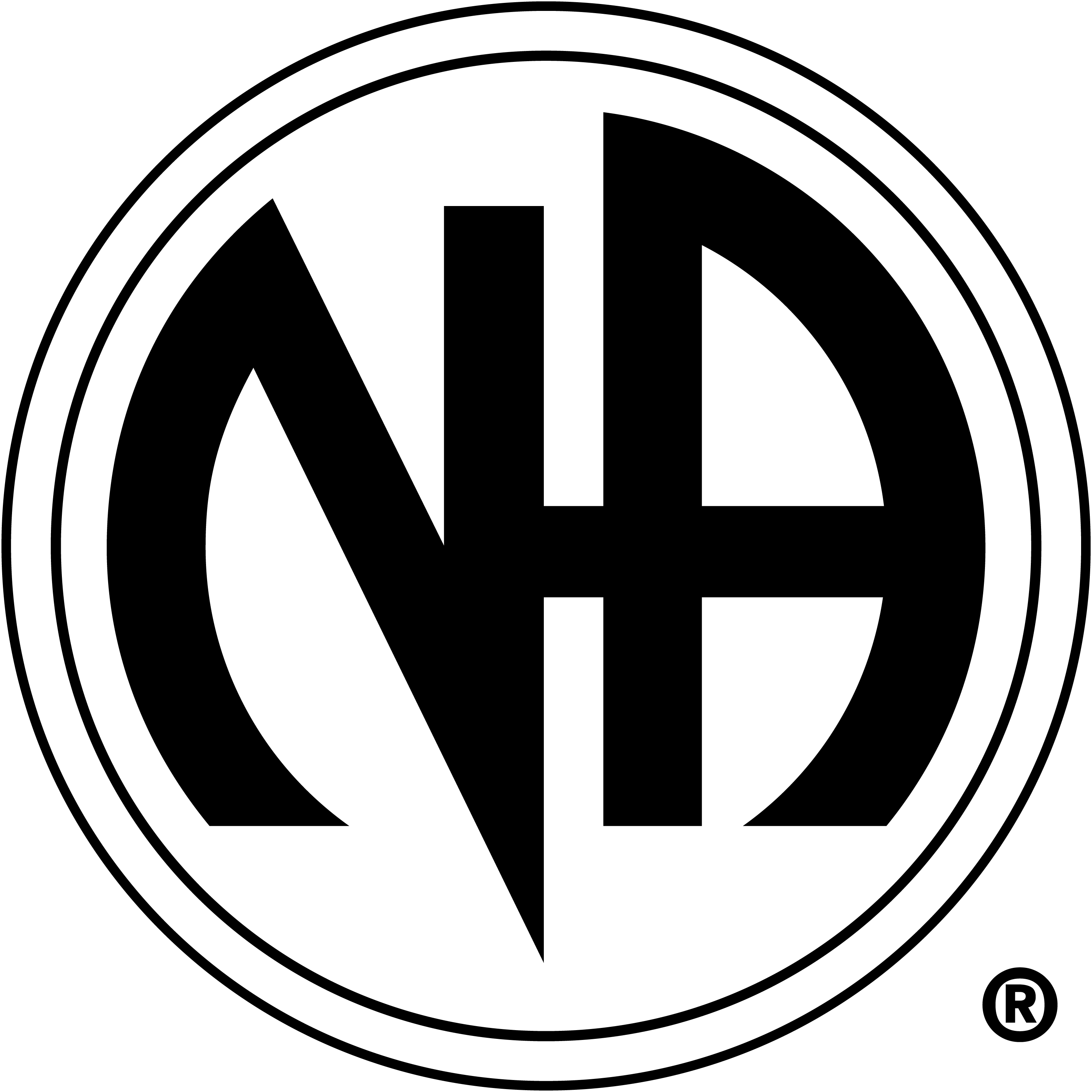 Service Committee Meeting MinutesJuly 9, 2020The meeting was called to order at 7:00 p.m.  There are 48 groups in the area.  New Group:  Highway to Recovery  49 W. Pulaski Hwy,  Elkton. Tuesday at 7pmReports:PR:  Dylan reporting.  Nothing to reportPhone Line:  Vacant.  See report.  See Mike if you want a shift.  1-year clean time requirement.    Susan was nominated for vice chair.Michael C. nominated for Chair.Incoming Calls: 117Missed Calls: 20Voicemails: 1Percentage: 17.09%Open Shifts:Sunday: 11PM-7:30AMMonday: 7:30AM-1PM, 11PM-7:30AMWednesday: 11PM-7:30AMThursday: 11PM-7:30AMFriday: 7:30AM-1PMSaturday: 11PM-7:30AMLiterature: Mandy reporting.  Need to hold off on ordering and distributing literature until we can meet indoors again.  Ordering on-line is the best option at this time.  Does have material for the new group.   Special Events:  Heather reporting.  Nothing to report.  Treasurer:  Tomas Giambalvo – 10/6/1970, 667-444-1011Vice Treasurer:  Amanda Bassett – 9/8/1980, 443-802-3620Special Events Chair:  James Pilcher - 6/9/1962, 443-322-7607Special Events Treasurer:  H & I:  Joe reporting. Nothing to report.Treasurer:  Tom reporting.   Wrongful charge made to the SE bank account was returned to SE officially.  Charge deemed illegitimately charged to our account.  RCM:  Mike reporting.  Regional meeting this Saturday, July 11.  See RCM report attached.  NominationsRegional Chair: Tina K.Secretary: Howard S.Treasurer: April H.Vice Treasurer: Renee O.PR Chair: Sam M.Phoneline Chair: Michael C.Other Positions in need of nominations: Vice Chair, Alt Secretary, Policy Facilitator, SpecialEvents Chair, H&I Chair, Literature Chair, RD & RDA.Web site:  Jason reporting.  Updating as necessary.  Bryan will look into a long term solution regarding Zoom meetings for the Area.Policy: Edward reporting.  Nothing to report.Ad-Hoc:  Nothing to report.Approval of last month’s minutes:  Sharing Session: Old Business:  Donations:  Not comfortable using personal bank account as a stop gap until the money is transferred into the Area account.  Doesn’t appear to be critical to have at this time.Dylan willing to look into new meeting location for Area.  Voted down.  Will stay at St. Marks.Motions:Maker:  Surrender to Win / Clean and SereneMotion:  To add to policy that the website chair will be in charge of updating the Area Schedule on the BMLT.  The Literature Chair will handle the responsibility in absence of website chair.Intent:  To delegate responsibility of the Area Schedule on the BMLTFinancial Impact:  $0Date: 2/13/20  Tabled until: We can meet again.Policy motion: YesAmendment by Dylan of Surrender to Win:  Literature Chair will be primarily responsible and the Website chair will be back up.Motion PassesNew Business: Nominations:Chair: Tina K. is interested but is not present.  Bryan will follow up with her before the next Area meeting.  Position is open.Vice-Chair:  Jason C.  Voted in.Secretary:  Mindy C.  Voted in.Treasurer:  Tom G.  Voted in.Vice Treasurer: Amanda B.  Voted in.Phoneline:  Heather nominated.  Voted in.H&I: Joe C.  Voted in.SE:  Bud is interested but is not present.  Position is open.PR:  Dylan L.  Voted in.Policy: Rob Voted in.Literature: Mandy T.  Voted in.RCM: Mike M.  Voted in.RCM2: Dylan Voted in. Website: Bryan S. Voted in.Mentor:  Maddie W.  Voted in.Motions: Maker: Motion:  Intent:  Financial Impact:  Date: Tabled until:Policy motion: Looking to return to Zoom for the August meeting due to limitations with in-person meetings.  Straw poll voted to return to Zoom for August.Meeting was motioned to close and adjourned at 7:52pmAttendance:	P=Present	A=Absent	V=Voting	R=Represented by    Vac=VacantExecutive Body Attendance:Subcommittee Chair Attendance:Monthly Group Attendance: In loving service, AprilTitleNameJulyAugSepOctNovDecJanFeb Mar AprMayJunChairBryan S.443-823-9434PPPPPPPPPPPPVice ChairTina K.443-760-7921APPAAPAPPPPASecretaryApril H433-500-6273PPPPPPPPPPPPTreasurerTom G667-444-1011PPPAPPPPPPPPAlt. TreasurerAmanda 443-802-3620PPPPPPPPPAAPSubcommitteeNameJulyAugSepOctNovDecJanFeb Mar AprMayJunRCMMike M.412-808-5123PPPPPPPPPPPPRCM IIChris F.443-686-6573PPPAPPPPPPAAPhone LineAAVacVacVacVacVacVacVacVacVacVacLiteratureMandy T.443-752-2665PPVacVacPPPPRPPPSpecial EventsBud P.443-322-7607PPVacPPPPPPPPAH&ISalena G. 443-257-6536PAPPPPPPPPPPWebsiteCarolineadmin@susqarea.org PAPPPAPPPPPPPRDylan410-487-1044PAAPPPPPPPPPPolicyEdward W.443-500-7970PPPPPAPPAPAPGroup NameJulyAugSepOctNovDecJanFeb Mar AprMayJunA New DayNAAAANNNA High We Cannot BuyOARAAOOOAgainst all OddsTVVVAVVVTTTAnonymous GroupAVVVARABack to BasicsCVVAVAAACCCBack to LifeAAARAAVAAAABridging the GapLAAAAAAALLLCame to BelieveLAVAAVVVLLLBrothers in ArmsENewVEEEChanging on FaithDVVVVVVVDDDChapter 5VAVVAAVClean and SereneVRARVVVCleaning UpVVVVVAVComplete DefeatVVVAVVADay by DayRAARARRFree at LastVVVVVVAGetting CleanAAAAARAGood orderly DirectionRAAAAARGratitude GroupVVVVVVVHighway to RecoveryHow it WorksVVVVVVVThe Journey ContinuesVVVAVVVLiving CleanVAVVAAAJust for TodayAAAAAVASearching for SerenityVVAVAAALooking UpVVVVVVVGroup NameJunAugSepOctNovDecJanFeb Mar AprMayJunMessage of HopeAVAAVVANature of RecoveryVAVAAVVNA Way we CanRAAAARANot Just an HourAVVVAVVNothing to FearVVAVAAAOxford Clean and SereneVVVVVVVPhoenix RisingRARAAAAPrimary PurposeVARARVVRestored to SanityAVVVRVVSaturday SurrenderNewVSerenity at 7VVVVVVASisters of SerenityVVVVVVVSpiritual BreakAAAAAAASpiritual JourneyAAAAAAAStaying CleanAVVVVRRStrength in SistersVVVVAVVSurrender to WinVAAVVVVSurviving Saturday NightAAVVVVVTies that BindVVVVVVVTake a ChanceAVAAVVAWake Up CallNewAAWe See the LightVAVAVAVWomen on the MoveNewVGroup NameJunAugSepOctNovDecJanFeb Mar AprMayJunTotal Groups484242424244454848484848Total Attendance28252624243027Voting GSRs24242321212524QUORUMNYYYYYYYYNNN